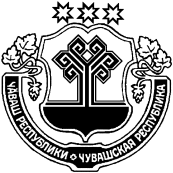 О        проведении       аукциона по продаже  земельного участка Руководствуясь ст. ст. 39.11, 39.12 Земельного кодекса Российской Федерации от 25.10.2001 № 136-ФЗ, Уставом Туванского сельского поселения Шумерлинского района Чувашской Республики           администрация  Туванского сельского поселения постановляет:1. Провести открытый по составу участников и форме подачи предложений о цене аукцион по продаже земельного участка из земель сельскохозяйственного назначения, находящегося в муниципальной собственности Туванского сельского поселения, с кадастровым номером 21:23:100102:71 площадью 175000 кв. м., имеющего местоположение: Чувашская Республика, Шумерлинский район, Туванское сельское поселение, видом разрешенного использования – для сельскохозяйственного производства.2. Информационное сообщение о продаже земельного  участка, указанного в пункте 1  настоящего постановления, опубликовать на официальном сайте Российской Федерации www.torgi.gov.ru, на официальном сайте Туванского сельского поселения, в издании «Вестник Туванского сельского поселения».3. Настоящее постановление опубликовать в издании «Вестник Туванского сельского поселения».4.  Комиссии по проведению аукционов по продаже земельных участков и аукционов на право заключения договоров аренды земельных участков определить условия проведения аукциона в соответствии с действующим законодательством.ЧĂВАШ РЕСПУБЛИКИÇĚМĚРЛЕ РАЙОНĚЧУВАШСКАЯ РЕСПУБЛИКА ШУМЕРЛИНСКИЙ  РАЙОН  ТĂВАНКАС ЯЛ АДМИНИСТРАЦИЙЕЙЫШĂНУ02.09.2019   62  №Тăванкасси салиАДМИНИСТРАЦИЯ ТУВАНСКОГО СЕЛЬСКОГОПОСЕЛЕНИЯ ПОСТАНОВЛЕНИЕ02.09.2019   № 62село Туваны Глава   администрацииТуванского сельского поселения             В.И. Васильев 